Cesena, 10/1/22Circolare 78-2021				  				Agli alunni e alle famiglieAl personale della scuola tuttoAl RSPP e referente COVID prof. CastagnoliAlla segreteria didattica tutta, per istruzioni da dare alle famiglieOggetto: disposizioni normative per quarantene, contatti stretti e attivazione dad di classeAl fine di risolvere le molte domande che stanno pervenendo via mail e via telefono alle segreterie scolastiche, si riporta nella presente circolare, che alla fine contiene anche alcune faq sintetiche, il combinato disposto delle nuove norme vigenti dal rientro a scuola, ovvero il DL 1/22 del 7/1/22 e la circolare MIUR-Ministero Salute 11 del 8/1/22, e la Circolare Ministero Salute 60136 del 30/12/21Se sono un alunno o dipendente risultante un contatto stretto, che devo fare?Il paragrafo 4 della presente circolare indica anche come si devono comportare gli allievi e i dipendenti in generale, se asintomatici, in caso di essere contatto stretto (quindi anche convivenza) di un familiare positivo.-Se si hanno sintomi, non si viene a scuola e si contatta il medico [il dipendente fa mandare dal medico il relativo certificato di malattia, se il medico ritiene che siano sintomi di rilievo]-Se non si hanno sintomi e si è contatti stretti, seguire il paragrafo 4.Il dipendente in aggiunta avvisa il DS via mail seguendo comunque, anche senza sua risposta, le regole del paragrafo 4.Nei casi in cui il paragrafo 4 prevede quarantena, l’alunno ha diritto alla DAD e il dipendente in quarantena fa DAD da casa se docenteSe sono dipendente o alunno di una classe in cui risultano positivi, che succede?SINTESI della Circolare MIUR-Ministero salute del 8/11/22 su DAD e quarantena di classeper gli alunni nella scuola infanzia, con un positivo in classe si fa dad da casa per la classe e quarantena di dieci giorni con tampone finale per gli alunni nella scuola primaria,- con un positivo in classe si frequenta in presenza con tampone a t0 e t5 per gli alunni.- con due positivi in classe si fa dad da casa per la classe e quarantena di dieci giorni con tampone finale.Per gli alunni della scuola I grado e II grado:- con un positivo in classe si frequenta in presenza con auto-sorveglianza e mascherina FFp2 obbligatoria per dieci giorniCon due positivi, gli alunni non vaccinati o vaccinati da più di 120 giorni vanno in dad con  quarantena di dieci giorni con tampone finale. Gli alunni vaccinati frequentano in presenza con obbligo di mascherina FFP2 per dieci giorniCon tre positivi, si fa dad da casa per tutta la classeGli alunni fanno una quarantena di dieci giorni, di cinque giorni o non fanno quarantena a seconda che siano rispettivamente NON VACCINATI, VACCINATI DA PIU’ DI 120 GIORNI O VACCINATI CON TERZA DOSE O DA MENO DI 120 GIORNIIn tutti i casi qui indicati le regole valgono se si è asintomatici. Se si hanno sintomi, in qualsiasi condizione di vaccino non si viene a scuola e si contatta il medico di basePer il personale della scuola, esposto per 4 ore o più nelle 48 ore precedenti il primo caso positivo, -se vi è più di un positivo che ha frequentato nello stesso periodo:In tutti gli ordini di scuola, il personale esposto per 4 ore o più è considerato contatto stretto. Si applicano dunque le regole del paragrafo 4, che dipendono dallo stato vaccinale del dipendente, che pertanto va dimostrato al dirigente scolastico per attivare la disposizione della quarantena di 5 giorni, 10 giorni o non quarantena.In tutti e tre i casi, quarantena di 5 giorni, di dieci giorni o non quarantena, se asintomatico il personale docente fa dad da casa. Se sintomatico, contatta il medico e invia alla scuola relativo certificato di malattia, in attesa di eventuale esito tampone.-Con un solo positivo, nella scuola elementare media e superiore, si applica invece l’autosorveglianza senza ulteriori misureDETTAGLIO DELLA CIRCOLARE MIUR-MINISTERO SALUTE DEL 8/1/22Per gli allevi e personale scolastico della scuola infanzia (Sistema integrato di educazione e di istruzione 0 – 6 anni)In presenza di un caso di positività nella sezione o gruppo classe vengono disposte le seguenti misure.- attività didattica sospesa per 10 giorni;- misura sanitaria: quarantena della durata di 10 giorni con test di uscita - tamponemolecolare o antigenico con risultato negativo.Per il personale che ha svolto attività in presenza nella sezione/gruppo del caso positivo per almeno 4 ore, anche non continuative, nelle 48 ore precedenti l’insorgenza del caso,  si applica la Circolare del Ministero della Salute 0060136-30/12/2021 per i contatti stretti, vedi paragrafo 4Per gli allievi e personale della Scuola primariaIn presenza di un solo caso di positività nella classe vengono disposte le seguenti misure.Per gli allievi frequentanti la stessa classe del caso positivo si prevede:attività didattica: in presenza. Si raccomanda di consumare il pasto ad una distanzainterpersonale di almeno 2 metri;- misura sanitaria: sorveglianza con test antigenico rapido o molecolare da svolgersi primapossibile (T0) dal momento in cui si è stati informati del caso di positività e da ripetersi dopocinque giorni (T5). In merito all’esito dei tamponi si precisa che se il risultato del tampone T0è negativo si può rientrare a scuola. Analogamente, per il tampone T5 se il risultato è positivo,è necessario informare il DdP e il MMG/PLS e non recarsi a scuola.In caso di tampone con esito positivo il referente scolastico COVID-19/dirigente scolasticosarà informato secondo la procedura adottata localmente per i casi positivi occorsi tra glistudenti e gli operatori scolastici.Per il personale (della scuola ed esterno) che ha svolto attività in presenza nella classe del casopositivo per almeno 4 ore, anche non continuative, nelle 48 ore precedenti l’insorgenza del caso,si applica la misura sanitaria dell’Auto-sorveglianza, ma con raccomandazione di effettuare comunque i test diagnostici T0 e T5.In presenza di almeno due casi positivi vengono disposte le seguenti misure per i compagni di classe:attività didattica: è sospesa l’attività in presenza, si applica la didattica a distanza per la durata di dieci giorni; misura sanitaria: quarantena della durata di 10 giorni con test di uscita - tampone molecolare o antigenico - con risultato negativo.Per il personale (della scuola ed esterno) che ha svolto attività in presenza nella classe dei casi positivi per almeno 4 ore, anche non continuative, nelle 48 ore precedenti l’insorgenza del primo caso, si applica quanto previsto dalla Circolare del Ministero della Salute 0060136-30/12/2021 per i contatti stretti, vedi paragrafo 4.Per alunni e personale della Scuola secondaria di I e II grado e percorsi di istruzione e formazione professionale (IeFP)In presenza di un caso di positività nella classe vengono disposte le seguenti misure.Per gli allievi frequentanti la stessa classe del caso positivo si prevede:- attività didattica: in presenza, con l’obbligo di indossare mascherina di tipo FFP2 per almeno 10 giorni; si raccomanda di non consumare pasti a scuola a meno che non possa essere mantenuta una distanza interpersonale di almeno due metri;- misura sanitaria: Auto-sorveglianza.Per il personale (della scuola ed esterno) che ha svolto attività in presenza nella classe del casopositivo per almeno 4 ore, anche non continuative, nelle 48 ore precedenti l’insorgenza del caso,si applica la misura sanitaria dell’Auto-sorveglianza.In presenza di due casi positivi nella classe, le misure previste sono differenziate in funzione dello stato vaccinale:A) per gli alunni che non abbiano concluso il ciclo vaccinale primario o che lo abbiano concluso dapiù di 120 giorni, che siano guariti da più di 120 giorni e ai quali non sia stata somministrata la dose di richiamo si prevede:- attività didattica: è sospesa l’attività in presenza, si applica la didattica digitale integrata per ladurata di dieci giorni;- misura sanitaria: quarantena della durata di 10 giorni con test di uscita - tampone molecolare oantigenico - con risultato negativo.B) per gli alunni che abbiano concluso il ciclo vaccinale primario, o che siano guariti, da meno di120 giorni e per coloro ai quali sia stata successivamente somministrata la dose di richiamo, si  prevede:-attività didattica: in presenza con l’obbligo di indossare mascherina di tipo FFP2 per almeno 10 giorni; si raccomanda di non consumare pasti a scuola a meno che non possa essere mantenuta una distanza interpersonale di almeno due metri;-misura sanitaria: Auto-sorveglianza.Per il caso in esame corre l’obbligo di precisare che, alla luce della nuova normativa, i requisiti perpoter frequentare in presenza, seppur in regime di Auto – sorveglianza, devono essere dimostratidall’alunno interessato.Per il personale (della scuola ed esterno) che ha svolto attività in presenza nella classe dei casi positivi per almeno 4 ore, anche non continuative, nelle 48 ore precedenti l’insorgenza del primo caso, si applica quanto previsto dalla Circolare del Ministero della Salute 0060136-30/12/2021-DGPRE per i contatti stretti vedi paragrafo 4.In presenza di almeno tre casi di positività nella classe vengono disposte le seguenti misure.Per gli allievi frequentanti la stessa classe dei casi positivi si prevede:- attività didattica: è sospesa l’attività in presenza, si applica la didattica a distanza perla durata di dieci giorni;- misura sanitaria: si applica quanto previsto dalla Circolare del Ministero della Salute0060136-30/12/2021 per i contatti stretti , vedi paragrafo 4.Per il personale (della scuola ed esterno) che ha svolto attività in presenza nella classe dei casi positivi per almeno 4 ore, anche non continuative, nelle 48 ore precedenti l’insorgenza del primo caso, si applica quanto previsto dalla Circolare del Ministero della Salute 0060136-30/12/2021-DGPRE-DGPRE-P per i contatti stretti, vedi paragrafo 4.In tutti i casi il regime precauzionale dell’Auto-sorveglianza prevede:“è fatto obbligo di indossare mascherine di tipo FFP2 per almeno 10 giorni dall’ultima esposizione al caso. Il periodo di Auto-sorveglianza termina al giorno 5. E’ prevista l’effettuazione di un test antigenico rapido o molecolare per la rilevazione dell’antigene Sars-Cov-2 alla prima comparsa dei sintomi e, se ancora sintomatici, al quinto giorno successivo alla data dell’ultimo contatto stretto con soggetti confermati positivi al Covid 19- in presenza di sintomi non si accede a scuola.Se sono un Contatto stretto (ad ALTO RISCHIO) come mi comporto?Per i soggetti non vaccinati o che non abbiano completato il ciclo vaccinale primario (i.e. abbiano ricevuto una sola dose di vaccino delle due previste) o che abbiano completato il ciclo vaccinale primario da meno di 14 giorni: rimane inalterata l’attuale misura della quarantena prevista nella durata di 10 giorni dall’ultima esposizione al caso, al termine del quale periodo risulti eseguito un test molecolare o antigenico con risultato negativo;Per i soggetti che abbiano completato il ciclo vaccinale primario da più di 120 giorni, e che abbiano tuttora in corso di validità il green pass, se asintomatici: la quarantena ha durata di 5 giorni, purché al termine di tale periodo risulti eseguito un test molecolare o antigenico con risultato negativo;Per i soggetti asintomatici che abbiano ricevuto la dose booster, oppure abbiano completato il ciclo vaccinale primario nei 120 giorni precedenti, oppure siano guariti da infezione da SARS-CoV-2 nei 120 giorni precedenti, non si applica la quarantena ed è fatto obbligo di indossare mascherina di tipo FFP2 per almeno 10 giorni dall’ultima esposizione al caso. Il periodo di Auto-sorveglianza termina al giorno 5.È prevista l’effettuazione di un test antigenico rapido o molecolare per la rilevazione dell’antigene Sars-Cov-2 alla prima comparsa dei sintomi e, se ancora sintomatici, al quinto giorno successivo alla data dell’ultimo contatto stretto con soggetti confermati positivi al Covid 19.Il Dirigente scolasticoProf. Francesco Postiglione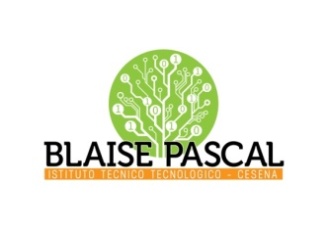 ISTITUTO Superiore 
Pascal-ComandiniP.le Macrelli, 100 
47521 Cesena 
Tel. +39 054722792 
Cod.fisc. 90076540401 - Cod.Mecc. FOIS01100L
FOIS0100L@istruzione.itFOIS0100L@pec.istruzione.it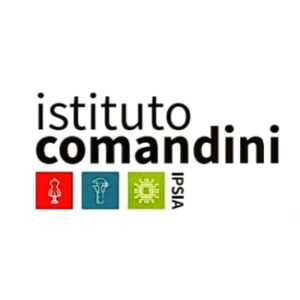 